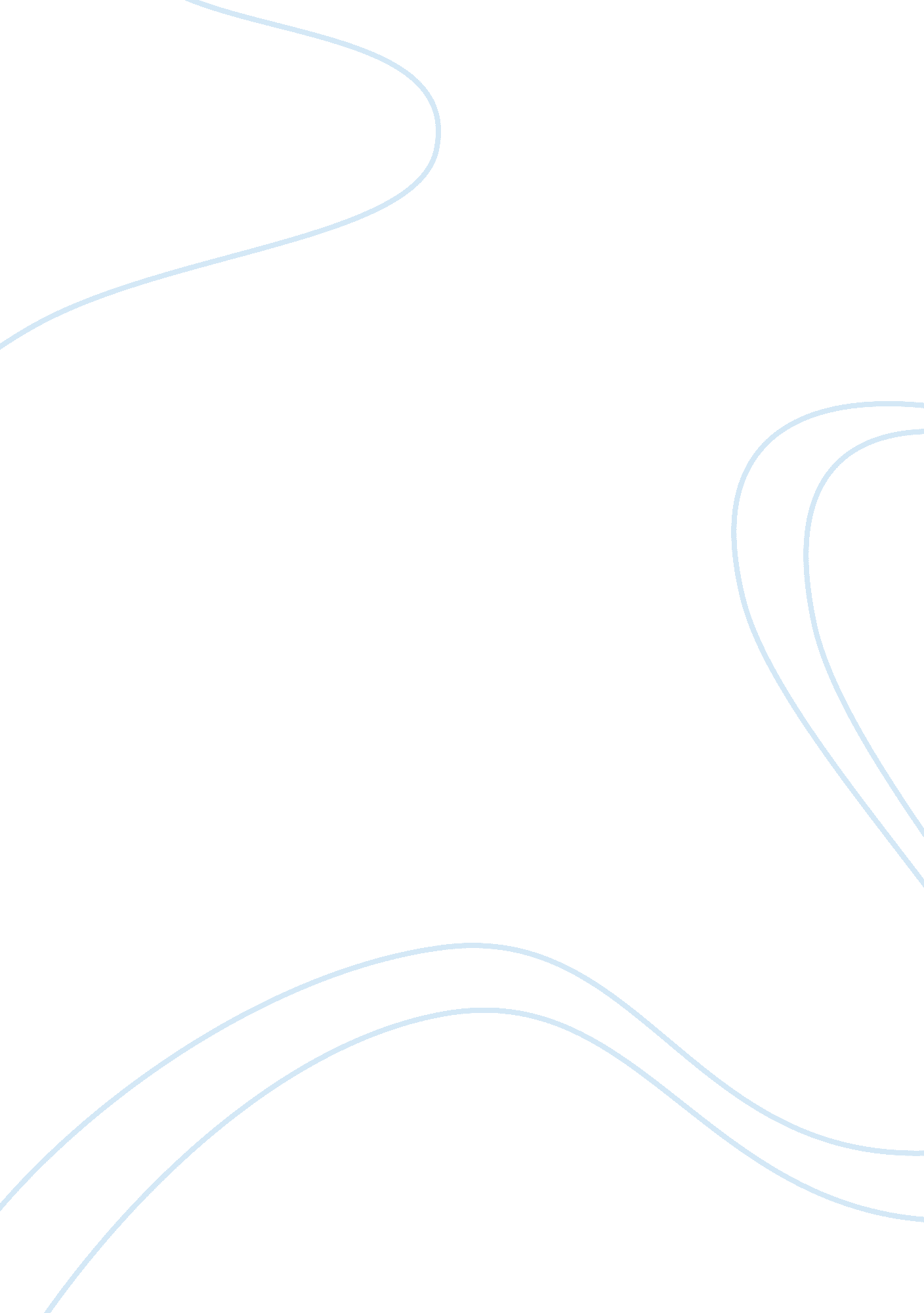 Describing a room after a big party essay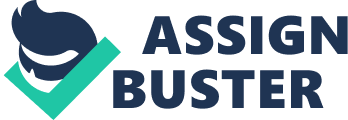 The days are passing by, the clock is ticking away, and we are starting to remember these past month’s big news and events. We are starting the countdown from 1 to 10 as the last moment of the year passes by. Yeah, that is New Year. New Year’s Eve is one of the most celebrated holidays in the world. Many people around the world, besides Christmas, anticipate this event. A new year will start for them. People are full of hopes and dreams for the coming year. Some will start their new lives that is more different from the previous one or in other words they are following the saying “ turning over a new leaf “. There are lots of activities to be done. Nonstop parties are being held from place to place all over the world. For some, they prefer to spend their time with their families, partying with their friends, going crazy with their neighbors and making memorable events with their special someone. And with these anticipated events, we really do want New Year’s Eve to be a special and memorable one. When we hear “ New Year”, what comes first in our minds are the loud noises of fireworks, the cheer of the people around us and the superstitions to be followed before the said event. Superstitions should be followed to avoid misfortune throughout the following year. Some common examples of these superstitions are people must kiss their dearest love one to ensure affections and ties, stock up their cupboards with plenty of money and food for prosperity, paying off the bills, the appearance of the first person to step on the door most likely to describe the coming year for your home, nothing must be thrown out (even garbage), eating “ black-eyed peas”, making sure that you will do the work that was left in the office, wearing new clothes, not allowing anybody to lend some money from you, avoiding breakage of anything, letting the old year out, and specially, the most commonly done is by making loud noises to scare away those evil spirits and bad luck. (Mikkelson) Parties are to be done anywhere and anyhow. They celebrate it in a very creative way. Some celebrate New Year in a dance party, making party games, or simply watching those beautiful firecrackers up in the sky. People are most likely to be every where. They hold the parties inside their houses or outside the streets. All of them are dancing, playing and eat a lot of food. Parties, especially New Year, are well planned before it starts. Everything is on the right place. Many wonderful and memorable activities are set to make the party going on throughout the night. Different kinds of chosen special delicacies are ready to be served. Juice and wines are stored on the refrigerator to chill them up. Elegant and beautiful decors were being arranged to the place. It gives some color and good ambiance. Expensive firecrackers are ready to blowup for the night sky. Many are hoping that nothing must go wrong. Everything seems to be perfect. The partygoers dance and play games the whole night long. There is certain point that they will run out of energy. This leads us to be happy and tired after the party. Some people want to have their place to be clean after the party. They do it by asking their maids to clean it up or by themselves before going to sleep. But most of us, certainly, don’t bother to think about our surroundings after a great party, because all of us want to have some rest. We want to have some energy for tomorrows clean up and be ready for the start of a new whole year. For those who party on the streets, one could notice the dirt and trash brought by the occasion. Some of the garbage that were most likely to be found on the streets were empty plastic bags, used Styrofoam, small pieces of papers, broken bottles and glasses, empty cans of a certain beverage and the empty cases of firecrackers that ignite way up on the sky. In most cases, the local government of a certain place often asks immediately the waste disposal unit to clean up the mess left behind. One particular place to hold a party is on our houses. It is a place that we can do lots of activities. It is a way to make visitors feel more comfortable abut dong such activities. Basically, a place after a party looks untidy and everything seems not to be on its own place. Party paraphernalia were left everywhere. These paraphernalia includes party papers, tissues, plastic glasses, paper plates, plastic cups and etc. The things that were left to be observed in a room were the spillage of the food and beverages allover the table, some on the pavement and on the stairs. The elegant and beautiful decorations were slightly worn out because of the games and dancing that was being done. Bits of confetti were carried on the shoes causing it to spread out to the place. Bottles that were half empty or empty were left over the table or on the pavement beside a chair. Some of the guest can’t even finish eating the food on their plate. Plates have leftovers within it. Pavements became sticky because of the spillage of food, drinks and some of the things that were used on the games. These things were carried out by the shoes of the guests within the house. Tables and chairs were out of it original place. Lights were left open throughout the night. The disco ball keeps on spinning. The music keeps on playing while the tired and drank party goers lay on the couch, bean bags and reserved mattresses. As they were asleep, they keep on snoring. There are terrible things that may came to happen and one of these is when one of the heavily drank visitor vomits on the floor. That’s disgusting isn’t it? Well, that is always a part of a big celebration. We can’t control such things but it is up to us to prepare and put back things to the right place. It is natural for us to have a good time in an event like New Year. Good things like this only happen once a year, so we must try to cherish every special moment. How good it is to remember all the good and bad things that came to happen brought by the previous year. For all of us, New Year is a good start for a new beginning. It is the time to throw out those bad habits of ours. So after throwing big parties on the streets or on our own houses, let us try to clean it up and make things came back to order. 